FILM GOGGLE КОМПЛЕКТ ЗАЩИТНОЙ ПЛЕНКИ ДЛЯ ЗАКРЫТЫХ ОЧКОВ 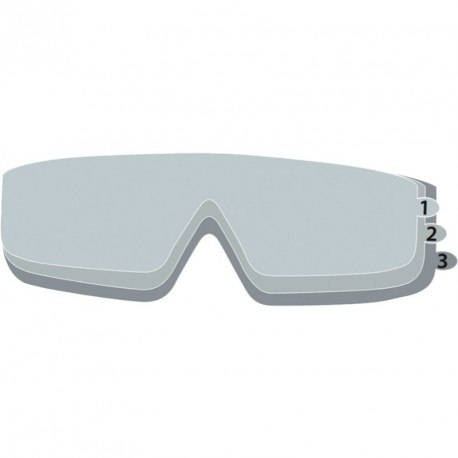 Цвет: прозрачныеРазмер: СПЕЦИФИКАЦИЯКомплект защитной пленки для предохранения линз очков от царапин. В комплекте 3 пленки. Снимаются послойно по мере необходимости. Не влияют на оптический класс изделия. В упаковку входят 10 комплектов.Вес упаковки  – 56 гр.ОСНОВНЫЕ ПРЕИМУЩЕСТВА ТОВАРА ДЛЯ ПОЛЬЗОВАТЕЛЯПродлевают срок службы линзы закрытых очков. 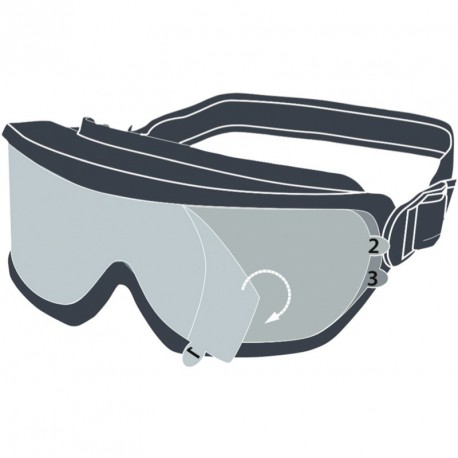 